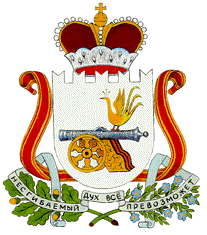 СОВЕТ ДЕПУТАТОВ
НОВОМИХАЙЛОВСКОГО СЕЛЬСКОГО ПОСЕЛЕНИЯ
МОНАСТЫРЩИНСКОГО РАЙОНА СМОЛЕНСКОЙ ОБЛАСТИР Е Ш Е Н И Еот 26.07.2023 № 17                                                            Об утверждении структурыконтрольно - ревизионной комиссииНовомихайловского сельского поселенияМонастырщинского района Смоленскойобласти              В соответствии с Федеральным законом от 07.02.2011 г. № 6-ФЗ «Об общих принципах организации и деятельности контрольно-счетных органов субъектов Российской Федерации и муниципальных образований», п. 6 ст. 34 Устава Новомихайловского сельского поселения Монастырщинского района Смоленской области, Совет депутатов Новомихайловского сельского поселения Монастырщинского района Смоленской области     РЕШИЛ:     1. Утвердить структуру контрольно-ревизионной комиссии Новомихайловского сельского поселения Монастырщинского района Смоленской области согласно приложению.     2. Признать утратившим силу решение Совета депутатов Новомихайловского сельского поселения Монастырщинского района Смоленской области от 27.12.2021 № 34 «Об утверждении структуры контрольно-ревизионной комиссии Новомихайловского сельского поселения Монастырщинского района Смоленской области».     3. Настоящее решение вступает в силу с момента подписания и распространяет свое действие на правоотношения, возникшие с 01.01.2023 года.    4. Опубликовать данное решение в печатном средстве массовой информации органов местного самоуправления в информационной газете «Новомихайловский вестник» Новомихайловского сельского поселения Монастырщинского района Смоленской области и разместить на официальном сайте Администрации Новомихайловского сельского поселения Монастырщинского района Смоленской области в информационно-телекоммуникационной сети «Интернет».Глава муниципального образованияНовомихайловского сельского поселения Монастырщинского района Смоленской области              					                  С.В.ИвановУтвержденарешением  Совета депутатов Новомихайловского сельского поселенияМонастырщинского   районаСмоленской               областиот  26.07.2023 г. № 17СТРУКТУРАконтрольно-ревизионной комиссии Новомихайловского сельского поселения Монастырщинского района Смоленской области